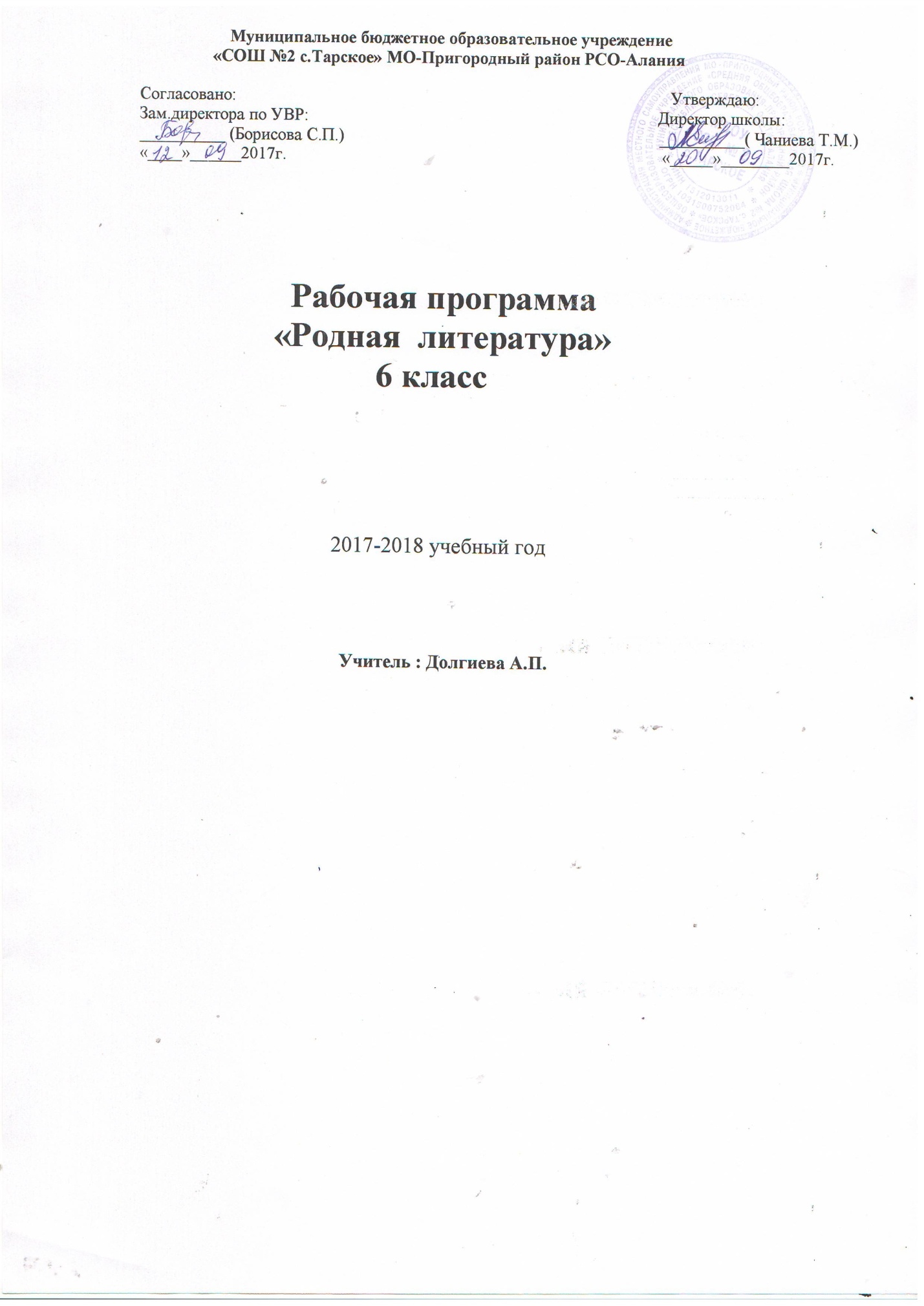                                Рабочая программа по родной литературе  (ингушская литература)  для 6 класса                                 на 2017-2018 учебный год                               Пояснительная записка Изучение предмета « Родная  литература»  направлено на  достижение     следующих целей: - воспитание духовно-развитой личности, осознающей свою принадлежность к родной культуре, обладающей гуманистическим мировоззрением, общероссийским гражданским сознанием, чувством патриотизма; воспитание любви к родной литературе и культуре, уважения к литературам и культурам других народов; обогащение духовного мира школьников, их жизненного и эстетического опыта;          - формирование прочных навыков беглого ,осознанного ,правильного,    выразительного чтения и развития речи;-  развитие речевых умений и выработка умений работать с текстом;-активизация способности учащихся полноценно воспринимать художественные произведения;- умение передавать содержание текста ,сравнивать и делать выводы;- умение правильно задавать вопросы по прочитанному.Задачи:Расширение круга чтения. Повышение качества чтения, уровня восприятия и глубины проникновения в художественный текст становится важным средством  для поддержания этой основы на всех этапах изучения литературы в школе. Чтобы чтение стало интересным ,продуманным, воздействующим на ум и душу ученика, необходимо развивать эмоциональное восприятие обучающихся ,научить их грамотному анализу     прочитанного художественного произведения , развить потребность в    чтении ,в книге.Понимать прочитанное как можно глубже –вот что должно стать устремлением каждого ученика.Это устремление зависит от степени эстетического ,историко-культурного, духовного развития школьника. Отсюда возникает необходимость активизировать художественно-эстетические потребности детей, развивать их литературный вкус и подготовить к самостоятельному эстетическому восприятию и анализу художественного произведения.      Цели изучения литературы могут быть достигнуты при обращении к  художественным произведениям,которые давно и всенародно признаны классическим с точки зрения их художественного качества и стали достоянием отечественной и мировой литературы.Основные виды деятельности по освоению литературных    произведений:  - осознанное ,творческое чтение художественных произведений разных жанров; - выразительное чтение художественного текста;- различные виды пересказа (подробный ,краткий,с элементами комментария.с творческим заданием);-заучивание наизусть стихотворных и прозаических текстов;- ответы на вопросы .раскрывающие знание и понимание текста произведения;-составление планов и написание отзывов о произведениях;-написание сочинений по литературным произведениям и на основе жизненных впечатлений;- целенаправленный поиск информации на основе знания ее источников и умения работать с ними.Основные методы работы на уроке :работа с текстом ,самостоятельная поисковая работа .беседа ,лекция, фронтальный опрос, индивидуальная работа.Формы организации деятельности учащихся :урок викторины ,экскурсии, предметные недели, школьная олимпиада ,игры, диспуты.Формы организации учебного процесса:  - урок изучения нового материала ,урок закрепления знаний умений  и навыков комбинированный урок, урок-беседа, повторительно-обобщающий урок , урок – лекция , урок-игра , урок –исследование, урок-практикум. На уроке используются элементы технологий: - информационно- коммуникационные технологии;- здоровьесберегающие технологии;- проектно-исследовательская технология;- игровые технологии(нестандартные уроки).Планируемые результаты освоения программы.Требования к уровню подготовки выпускников:       Знать/понимать:- содержание литературных произведений. Подлежащих обязательному изучению;- наизусть стихотворные тексты  и фрагменты прозаических текстов , подлежащих обязательному изучению ( по выбору);Основные факты жизненного и творческого пути писателей-классиков;- основные теоретико-литературные понятия.Уметь:- работать с книгой;-определять принадлежность художественного произведения к одному из литературных родов и жанров;- выявить авторскую позицию;- выражать свое отношение к прочитанному;-выразительно читать произведения (или фрагменты), в том числе выученные наизусть, соблюдая нормы литературного произношения; -владеть различными видами пересказа;- строить устные и письменные высказывания в связи с изученным произведением;- участвовать в диалоге по прочитанным произведениям , понимать чужую точку зрения и аргументировано отстаивать свою.Итого:   34 уроковКъамаьлшаьрдеш бола болх: 1.№ урокаТема   урока  6 класс        Родная литератураКоличество   часовДомашнее заданиеДатаДата№ урокаТема   урока  6 класс        Родная литератураКоличество   часовДомашнее заданиеПланируем.Фактическ.1.Багахбувцам.Фаьрахьазилги,михаседкъеи ,лехьи.Аьгий–Кхалйиллалаьттамиштаийцад.1Хаттарашта жоп ле.2.Мифашилегендаши1Хаттараши т1адуллараши.Ширадувцараш. Астаг1а Темар.Хаттараши т1адуллараши.3.Наьсар. Вайнааьлавезац.Инаркъ.1Чулоацам ха..4.Кицаш.Къахьегамах дола кицаш. Дещарах дола кицаш.Тайп-тайпаракицаш.1Дагахь 1омаде кицаш.Хаттарашит1адуллараши.5.«Барт эг1ар»(к1оанолг).1Хаттарашит1адуллараши.6.Къоанолгаш.  « Бекарги борг1али»И.А.Крылов1Хаттарашит1адуллараши.7.ОзиевСалман  «Эздели г1ожали». Стихашхьакхоллар.1Хаттараши т1адуллараши.8-9ЯндиевДжамалдин«Форда т1а мух баьлча» «Фийг».2Дагахьа 1омае стихотворени 1омае..10.БерихановДжабраил«Миллиционер»1Хаттараштажопле.Дагахьа 1омае.11.Чахкиев Са1ид  «Т1еххьара дош».1Чулоацам ха.. 12.ОзиевСалман «Лоаман йо1»1Хаттар.т1адуллар.13-14.ЭтииВутии (повесть).Дувцарахиповестахи.2Хаттар.т1адуллар.15-16.МуталиевШовхалаХьаж-Бийкаракхолламаникъ.«Аратекхаб б1ехал»,  «Даьхе»,  «Нигат да са»,Цан ма1ан. 2Муталиеввахара Никъ.1омае дагахьа. 17.БазоркинИдрис «Сай»(дувцар).1Хаттарашит1адуллараши.18.«Б1аьстен 1уйре». Пейзаж.  « Саго юта лар»(дувцар), Попа хи(дувцар) 1Хаттараши т1адуллараши.19.Къ.ш.: сочинени  «Саго юта лар..»120.Г1алаташцара бодх.  «Ахархочункулгаш».1Хаттар.т1адул.21.Ведзижев А. «Белхий».1Хаттарашит1адуллараши.22.Чахкиев Капитон«Сийлехийла»1Хаттарашит1адуллараши.23.Зязиков Б.«Г1ожа дегаш»(дувцар)1Хаттарашит1адуллараши.24.Вышегуров М.  «Бера хана»1Хаттараши т1адуллараши.25.«Самохк» Плиев А.1Хаттараштажопле.26.Озиев С. «Декъаэздел».1Хаттараштажопле.27.Классларахьарадешар.«Къаьна борз Хьаж-ц1а яхар»(фаьлг), «Хьарп» Хашагульгов1..1Дагахьа 1омае стих.  «Даьхе».28.МуталиевХь.-Б.«Кулгаши б1аргаши»1Хаттар. Т1ад.29-30. Крылов И.А.«Маймалиб1аргасиноши».Шадиев С.«Тачанка йодаяр».Гагиев Г.  « Хье д1авекъа».2Хаттар. Жопле.31.32.33.Зязиков Хь.Б.«Нани»(дувцар).Озиев С.«Асет-хьалкъа йо1»« Фу ховли, фу довзали»(пьеса) Хашагульгов 1.3Шаьрадеша.Хаттараштажопле.34.Хашагулбгов1.«Борзи ж1алии»(фаьлг).1Стихотворенидагахьа 1омае.